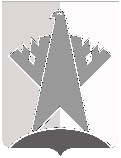 ДУМА СУРГУТСКОГО РАЙОНАХАНТЫ-МАНСИЙСКОГО АВТОНОМНОГО ОКРУГА – ЮГРЫРЕШЕНИЕ11 декабря 2023 года							                                        № 601-нпаг. СургутВ соответствии с пунктом 8 части 1 статьи 8 главы 2 Градостроительного кодекса Российской ФедерацииДума Сургутского района решила:1. Признать утратившими силу:1) решение Думы Сургутского района от 30 ноября 2017 года № 289-нпа «Об утверждении программы комплексного развития социальной инфраструктуры городского поселения Лянтор Сургутского района Ханты-Мансийского автономного округа – Югры»;2) решение Думы Сургутского района от 29 марта 2018 года № 388-нпа 
«О внесении изменений в решение Думы Сургутского района от 30 ноября 2017 года № 289-нпа «Об утверждении программы комплексного развития социальной инфраструктуры городского поселения Лянтор Сургутского района Ханты-Мансийского автономного округа – Югры»;3) решение Думы Сургутского района от 15 июня 2018 года № 469-нпа 
«О внесении изменений в решение Думы Сургутского района от 30 ноября 2017 года № 289-нпа «Об утверждении программы комплексного развития социальной инфраструктуры городского поселения Лянтор Сургутского района Ханты-Мансийского автономного округа – Югры»;4) решение Думы Сургутского района от 18 февраля 2019 года № 624-нпа «О внесении изменений в решение Думы Сургутского района от 30 ноября 2017 года № 289-нпа «Об утверждении программы комплексного развития социальной инфраструктуры городского поселения Лянтор Сургутского района Ханты-Мансийского автономного округа – Югры»;5) решение Думы Сургутского района от 18 декабря 2019 года № 773-нпа «О внесении изменений в решение Думы Сургутского района от 30 ноября 2017 года № 289-нпа «Об утверждении программы комплексного развития социальной инфраструктуры городского поселения Лянтор Сургутского района Ханты-Мансийского автономного округа – Югры»;6) решение Думы Сургутского района от 22 мая 2020 года № 866-нпа «О внесении изменений в решение Думы Сургутского района от 30 ноября 2017 года № 289-нпа «Об утверждении программы комплексного развития социальной инфраструктуры городского поселения Лянтор Сургутского района Ханты-Мансийского автономного округа – Югры».2. Решение вступает в силу после его официального опубликования (обнародования).О признании утратившими силу отдельных решений Думы Сургутского районаПредседатель ДумыСургутского районаВ.А. Полторацкий11 декабря 2023 годаГлава Сургутского районаА.А. Трубецкой11 декабря 2023 года